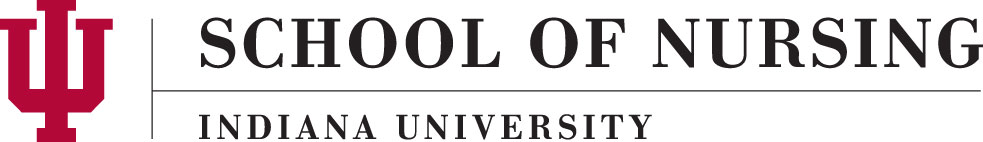 Services Handoutpresented by the ELITE CenterEncouraging Learning, Innovation & Technology ExcellenceWe hope that the details in this document will serve both as a refresher to information that you hear in your orientation about services and support which are available to you as an affiliate of the School of Nursing as well as be a valuable source for updated policies and resources for existing employees.Please feel free to call upon us when we can be of assistance to you during your tenure here. Specific contact information is located on the last page of this handout. You can also visit the IUSON Web at http://nursing.iu.edu for more information.Barbara Manz Friesth, Assistant Dean, Learning ResourcesShannon McDaniel, Assistant Dean, Information ServicesAnd the Staff of the ELITE CenterLearning ResourcesLearning Resources, under the direction of Barbara Manz Friesth, is composed of the Resource Center for Innovation in Clinical Nursing Education (the RCICNE)—the learning skills lab—and support for instructional design, online course development, audio/visual needs, instructional technologies, and videoconferencing assistance. For the most up-to-date information about Learning Resources and the RCICNE, stop by the Central Services Desk in the RCICNE.The RCICNE FacilityThe RCICNE is a state-of-the-art multimedia resource center that provides simulators, audio/visual materials, computers, publications, equipment, and models and supplies necessary for teaching and learning specific nursing roles, skills, and practices. The lab is accessible through double glass doors located in both the north and south hallways on the third floor of the nursing building.The RCICNE is open Monday–Friday, 7 a.m.–5 p.m. during the academic year. Summer hours are Monday—Friday, 8 a.m.—4 p.m.  The Lab is closed Saturdays and Sundays. Access to the facility outside of normal operating hours is secured by a card reader system using the JagTag ID. Faculty should inform the RCICNE staff of anticipated entry needs beyond normal working hours so your card may be activated for proper entry rights.Because class locations in the RCICNE may change, faculty and students should check the scheduling monitor in the foyer as they enter the lab for current scheduling information.Learning Resources Staff RCICNE LayoutThe facility is divided into five distinct areas, which are briefly described in this section. To view a layout of the lab, stop by the RCICNE’s Central Services Desk for a handout.Area I: Flex SpaceThe Flex Space is the traditional skills lab area. It offers manikins, beds, equipment, and 10 patient stations, simulating an acute care environment. Each cubicle is assigned a number so students and faculty know the location scheduled for each day. Students have the opportunity to practice procedures from catheterization to cardiac monitoring using a plethora of manikins and equipment.In addition, the Flex Area provides teaching space, an adjacent computer classroom (NU 330P), DVD equipment, and storage space for durable supplies.Area II: Examination AreaThe Examination Area is primarily used for physical assessment classes. There are six fully outfitted examination rooms to serve physical assessment needs.Area III: Simulation AreaThe Simulation Area provides a learning environment for nursing students and faculty to practice simulated, hands-on procedures. The area offers capabilities including live video capture of each simulation session and debriefing rooms where students may see live feeds or review saved sessions.Area IV: Computer ClassroomsTwo small computer classrooms are dedicated to classroom teaching and simulation software. Room 
NU 313 contains 12 computers and a printer, and NU 330P contains 6 computers. All printing sent from NU 330P will print in room NU 313. The UITS computing lab, NU 342, also is available to students except when general access is restricted.Area V: ClassroomRoom NU 316 is a 54-seat, multimedia classroom equipped with powered tables, Internet access, projector, and DVD player for class presentations.Lab PoliciesThe Lab has a strict No Food policy. Drinks may be in the lab ONLY if they are in containers with spill-proof lids (e.g., no coffee shop or fast-food type cups and glasses).Students, faculty, and staff working in the Lab are to wear appropriate clinical attire.The RCICNE is a quiet zone.Lab Scheduling Each SemesterSchool of Nursing faculty wanting to schedule or have clinical space set up must submit the appropriate completed forms to Dave Ebert, Simulation Coordinator, ebertd@iu.edu, prior to the beginning of each semester. Forms are stored on the U:\ drive in the Learning Resources folder. Incomplete or untimely forms may cause a delay or inability of RCICNE staff to meet faculty expectations.Lab space, equipment, clinical supplies, and RCICNE staff are scheduled EACH semester through requests made by faculty course leaders. It is critical that requests are made by course leaders in a timely fashion on the appropriate forms in order to ensure fairness of resource allocation for everyone. New forms are required each semester with each new set up.Using standardized patients rather than manikins for your simulation or check-off experience must be arranged through Fairbanks Hall by visiting their Web site at http://iuhealth.org/sim-center/ and making a request; notification ALSO must be sent to Dave Ebert, ebertd@iu.edu, when scheduling the session.Information ResourcesIUSON WebThe School of Nursing’s Web site (http://nursing.iu.edu) contains many important resources and much information that you will want to return to frequently, including faculty and staff directories, searchable Learning Resources Multimedia Library, and continuing education opportunities.SharePointSchool and departmental policies are located on SharePoint at this time. Access the IUSON Sharepoint by logging in with your university username and passphrase at http://www.sharepoint.iu.edu/sites/schoolofnursing LibrariesLibrary URLS: University Library: http://www.ulib.iupui.edu/ Medical Library: http://library.medicine.iu.edu/ University Library, Nursing Liaison: Randi Stocker, 274-0494, rstocker@iupui.edu Course SupportAudio/VideoMalarie Piercy, mpiercy@iu.edu, is available to assist faculty and staff with audio and video needs. She is available to train faculty and students in the use of Movi/Jabber, Pexip, Adobe Connect, and the equipment in the School’s video conferencing rooms. You may also check out certain A/V equipment such as cameras, video cameras, and MP3 recorders from Malarie when they are available. Distance Course Site Reservation Requests should be submitted to Malarie Piercy, mpiercy@iu.edu, NO LATER than the OPENING REGISTRATION DATE for each semester. To schedule a video conference room (NU 222 or NU 336) contact Malarie by e-mail at mpiercy@iu.eduTo schedule a recurring video conferencing class in one of the video conferencing rooms, please notify your department chair that you want this as a part of your class. This notification should occur at least one semester prior to the implementation of the course to ensure that it is in the schedule revision. Then please make sure that the following notation is used in the registrar’s course description:THIS COURSE IS OFFERED IN THE CLASSROOM COMBINED WITH REAL-TIME VIDEOCONFERENCING (VIC).Malarie also is available to answer any related questions and assist with individual events using this technology.When creating your distance course, please refer to The Procedure for SIS Coding of Distance Education Classes/Credit Hour Allocations, http://online.iu.edu/_assets/docs/jobaid0913.pdf For additional information about audio/video technologies including requirements for hardware such as Web cams and headsets, visit http://nursing.iu.edu/academic-resources/online-learning/requirements.shtml ePortfolio/Reflective LearningDeveloping an ePortfolio and implementing reflective learning can deepen students’ learning. Cindy Hollingsworth, the IUSON instructional designer, can consult with you in implementing activities in your course to increase reflective learning and work with the IUPUI ePDP Presentation Maker to create an ePortfolio.Cindy’s Outlook calendar is always up-to-date; feel free to schedule a time slot to meet your schedule needs — be sure to add a location – your office or hers! Also feel free to contact by e-mail, cholling@iu.edu or phone 274-0752 or stop by NU 403.Classroom TechnologyBasic information about technologies available in all general inventory classrooms is available from http://www.iupui.edu/~ctsin/ Only the Creston touch screen in the School Auditorium has an access code; contact your departmental secretary or administrative assistant for the current code. All other classrooms are accessible without a code.OncourseOncourse—http://oncourse.iu.edu—is the university learning management system. 
NOTE: there is NO “www” preceding this URL, and it is “iu” NOT “iupui”Login to Oncourse using your university username and passphrase. Oncourse provides access to online course materials and supplemental materials for blended and face-to-face courses, built-in tools for communication and collaboration, testing along with many other functions.The first point of contact for all faculty for Oncourse-related tasks is the secretary assigned to support your course. Faculty may do as much Web-related work (creating and editing Web pages, uploading documents, adding attachments, making setting changes, etc.) as they are comfortable with.Tiered Support Structure1st tier support for faculty is the secretary assigned to support your course. This secretary can assist you toComplete minor edits Create or rollover gradebooksRoll over tests and surveys; make options settings as needed, including directing scores to appropriate gradebook entriesCreate or rollover discussion forums and topics, and make any setting changes neededCreate or rollover drop-boxesAdd participants to course as necessaryPerform any last-minute or emergency corrections or revisions2nd tier support for IUSON faculty and staff is Ben Johnson, the Online Course Coordinator, who Implements major edits, layout, and design issuesServes as a resource for new technologies (podcasting, video streaming, wikis, etc.)Supports non-departmental courses (Center for Professional Development and Lifelong Learning, project sites, etc.)Supports fully online Web courses3rd tier support for IUSON faculty and staff is Cindy Hollingsworth, the Coordinator of Instructional Design, who consults with faculty onThe development and design of new courses, redesigned courses, and retooled coursesCourse design work: concept levelCourse structure / flowLearning activitiesEvaluation strategiesFaculty development for “how to teach on the Web”Oncourse HelpIn addition to the above resources, check out these resources for assistance with Oncourse:Oncourse Help (look for the blue circle with the white question mark inside Oncourse)Getting Started link on the Oncourse home pageCenter for Teaching and Learning, UL 1125, 274-1300Knowledge Base: http://kb.iu.eduTraining and Support: https://oncourse.iu.edu/ and click the link in the banner at the top Course DesignIf you want to develop a new course or retool an existing course, Cindy Hollingsworth, the school’s instructional designer is available to brainstorm with you on design; instructional and assessment strategies; increasing interactivity; and other course strategies. She will implement changes for your review and approval and work with you through the first offering when the course enters the regular work-flow. Cindy’s Outlook calendar is always up-to-date; feel free to schedule a time slot to meet your schedule needs — be sure to add a location – your office or hers! Also feel free to contact by e-mail, cholling@iu.edu or phone 274-0752 or stop by NU 403.Your other resource for course design and new technologies is The Center for Teaching and Learning in UL 1125. You can reach the CTL at 274-1300 or visit their Web site for more information: http://ctl.iupui.edu/about/main.asp ComputingResearch ComputingResearch Technologies Division: http://rt.uits.iu.edu/index.php  To request additional accounts, go to: http://itaccounts.iu.edu IUSON Office ComputersAll full-time faculty and staff are provided with a desktop computer or laptop/docking station and access to high speed network printers.Novell Graves will help faculty and staff set up accounts and a computer and provide initial orientation to installed fundamental applications. For additional assistance with the use of applications, refer to the training section for links to university resourcesIUSON Computers are patched (software updated) in the evenings, usually Tuesday, Thursday, and Saturday at 1 a.m. Always leave your office computer running so that updates can be appliedAlways log out or lock or lock your computer, even if stepping away for a few moments. At least once per week, shut down and restart your computer for optimal functioning.At least once per month, clear the cache in your Web browser for optimal functioning; see this KB document for instructions: http://kb.iu.edu/data/ahic.html Never leave unsaved work on your computer, since your computer may reboot to finish a patch installation (or may crash due to a power failure). Save your work often!Do not use IUSON servers, including your personal space, the “Y:\ drive,” for the storage of personal (not work-related) documents.Any personal data saved on the hard drive of your PC—“the C:\ drive”—is not backed up.  It is your responsibility to back up your personal (non work-related) data that may be stored on your hard drive.  This includes music and pictures.Computing AccountsYour primary university account will be set up after your hiring paperwork is completed and your information entered into the HR system. If your account is not activated or if you need to request additional accounts, go to http://itaccounts.iu.eduYour username will be assigned. You will self-select a secure passphrase to go along with it. Be sure to read the guidelines before choosing.Computing StorageY: drive—a storage location assigned to you and accessible only to you with your username and passphrase for the storage of work-related files. Applications are set to save automatically to this location.  Permissions for others to access this drive will not be granted.  Please use departmental shares to share files with other users.

NOTE: Always store important work documents on a network shared drive (like your Y:\ drive) rather than your Desktop so that they are backed up. H: drive—departmental drive. You may have access to folders on this drive due to your affiliation with a particular School department.J: drive—the location of course-related files to be used on the Web.U: drive—general file storage for cross-departmental projects, School committees, Staff Council, Open Space, CCNF, etc.Removable media (e.g., thumb/flash/USB drive)—NEVER store important documents solely on removable media since these devices are not backed up and can (and DO) fail.Box—http://box.iu.edu is cloud-based storage available where you can store and share files. Since it is located on the cloud, your files are available from anywhere on any device that you use with an Internet connection. For more information on getting started with Box, see http://kb.iu.edu/data/bbox.htmlComputing SecurityNEVER share your password or passphrase with anyone; it’s a violation of university policy to do so.Change your passphrase regularly. Before you change your passphrase, be sure to read this KB document so that you don’t get locked out of your devices that have stored your passphrase (such as tables, phones, and laptops): https://kb.iu.edu/d/bbje  Lock your computer when you leave it, even for a quick trip.  Press CTRL-ALT-DEL and select Lock Computer (or press the Windows key and L).

To unlock it upon your return, press CTRL-ALT-DEL and enter your passphrase.Be especially careful with documents or files that contain sensitive information (e.g., student contact or identification information).  ONLY store such data on secure servers. Do not store such data on devices that can be easily stolen or lost.NEVER use removable storage devices to store FERPA or HIPAA information without also encrypting the device in case the device is lost.Home ComputingGet information on current deals, recommended computer configurations, and more at http://uits.iu.edu/page/amdtIUWare and IUanyWare—http://www.iuware.iu.edu/—allows you to use software without charge. Applications include Endnote, MS Office, Adobe products, VPN installers, and virus protection. IUWare applications can be downloaded and installed on your home computer, tablets, and other devices.IUanyWare is cloud-based applications that let you login from anywhere and use the applications without the need for installation.IUWare applications installed on non-IU devices are not supported by IUSON.  Issues with installation may be directed to the UITS support center (274-HELP).TrainingLynda.com—http://ittraining.iu.edu/lynda—online tutorials from Adobe, Apple, Microsoft and more; hundreds of courses. Login with your username and passphrase. BE SURE to access lynda.com through the IT Training page (this link) so that you are recognized as coming from Indiana University.IT Training & Education—http://ittraining.iu.edu—provides classroom and online training on software applications including Office 2010, Windows 7, Adobe products, and Oncourse. You also can download training materials to work at your own pace. Classes are free.Microsoft Desktop eLearning Courses—http://ittraining.iu.edu/online/ms_del.aspx—are free online courses that you can take at your computer.Technology HelpFor help with technology, teaching, school resources, or general questions, use one of the following contacts:Nursing Web site general technology and support informationNursing help form—http://nursing.iupui.edu/help—School-related general technology support (please always submit a help request so your request can be prioritized and tracked).E-mail nurshelp@iupui.edu to request general School-related technology support Phone 278-NURS (278-6877) for critical (i.e., you can no longer work) requests for computer and audio/visual support during regularly scheduled business hoursFor contact information for specific personnel, refer to the directory section at the end of this handout.UITS Support Center: 274-HELP (274-4357) is staffed 24x7 (24 hours a day, 7 days a week) with trained consultants who will work with you to resolve technical issues or questions you may have.If a problem is unable to be resolved during the phone call, you will receive an issue number so that the situation can be tracked. It is important that you ask for this number if it is not volunteered.The IU Knowledge Base—http://kb.iu.edu—contains thousands of questions and answers about technology, including step-by-step instructions and general university resources.IUSON Technology Quick Reference Guide 2014–2015Help Request: http://nursing.iupui.edu/help 	E-mail: nurshelp@iupui.edu
URGENT computer and A/V requests only, call: 278-NURS (278-6877)All students, and for general, non-IUSON technology support, call 274-HELP (4-4357) UITS SupportA/V ServicesIUSON Supported RoomsMalarie Piercy, (317) 274-1829	· NU B10F	· NU 127	· NU 135	· NU 222	· NU 311	· NU 345	· NU 336	· NU 339		· NU 400B/C	· NU 210 (Nursing distance classes)		All Other Rooms use UITS Mobile Equipment Request Form:http://www.iupui.edu/~ctsin/equip/index.php Call 274-HELP (274-4357)Video Conferencing ServicesVideo conferencing help desk812-856-2020 (6-2020 from a campus phone)For training and support, contact Malarie Piercy, 274-1829Video Conferencing & MoviMalarie Piercy, 274-1829RCICNE ServicesMedia, supplies and equipment checkoutMary Martin, 278-1831, marymart@iupui.edu Faculty Development for Teaching / LearningInstructional DesignCindy Hollingsworth, 274-0752, cholling@iupui.eduCenter for Teaching and Learning, 274-1300, thectl@iupui.edu Oncourse HelpBen Johnson, 278-6562, bsjohnso@iupui.edu Faculty / Staff Computer SupportIU Knowledge Base: http://kb.iu.eduOnline Request: http://nursing.iupui.edu/helpURGENT requests, call 278-NURS (278-6877)Student Computer SupportContact UITS: http://uits.iu.eduCall 274-HELP (274-4357)UITS Computer Lab in IUSON, NU 342Technology EducationUITS Training and Educationhttp://ittraining.iu.edu Personnel Listing for the ELITE Center 2014-2015Learning ResourcesBarbara Manz Friesth, Assistant Deanbfriesth@iu.eduNU 300DDavid Ebert, Nursing Simulation Coordinatorebertd@iu.edu NU 300CCindy Hollingsworth, Coordinator of Instructional Designcholling@iu.eduNU 403Ben Johnson, Online Course Coordinatorbsjohnso@iu.eduNU 401Mary Martin, Learning Lab Facilitatormarymart@iu.eduNU 300Malarie Piercy, Learning Resources Technology Coordinatormpiercy@iu.eduNU 239Kathleen Rieman, Computer Lab Coordinatorkrieman@iu.eduNU 300AInformation SystemsShannon McDaniel, Assistant Deanshmcdani@iu.eduNU 213David Blankenship, Sr. Systems Analystdblanken@iu.eduNU 239Kirk Faulkner, Systems Analystkdfaulkn@iu.eduNU 239Novell Graves, Systems Analystngraves@iu.edu NU 208Jason Openshaw, Systems Administratoropenshaw@iu.edu NU 239NameTitleTelephoneOfficeBarb Friesth
bfriesth@iu.eduAssistant Dean of Learning Resources, Clinical Associate Professor278-2139NU 300D Dave Ebert
ebertd@iu.edu Nursing Simulation Coordinator278-6016NU 300CCindy Hollingsworth
cholling@iu.eduCoordinator of Instructional Design274-0752NU 403Ben Johnson
bsjohnso@iu.edu Online Course Coordinator278-6562NU 401Mary Martin
marymart@iu.eduLearning Lab Facilitator278-1831NU 300Malarie Piercy
mpiercy@iu.eduTechnology Coordinator274-1829NU 239Kathleen Rieman
krieman@iu.eduComputer Cluster Coordinator274-3493NU 300A